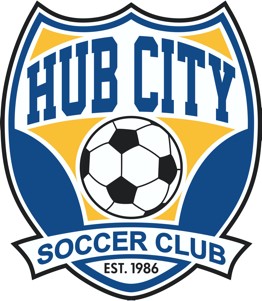 Parent Code of Conduct: I will put the emotional and physical well-being of youth participants ahead of a personal desire to win. I will respect all players, all coaches, all officials, all spectators, and all families at all times including training sessions.  This includes not only our team but opposing teams during matches. I will respect the decisions of officials or coaches. I will not engage in any violence or verbal threats or use any profanity. I will not yell advice to my child during a game or otherwise coach from the sideline.  I will not intervene at a training session unless called upon from the coach or the Club to help. I will model good sportsmanship for all youth participants. I will not belittle or ridicule anyone involved in a youth sporting event–in public, private, in-person, or online. I will do my part to keep sports fun and positive for every youth participant. Athlete Code of Conduct: I will show good sportsmanship to players, coaches, officials, opponents, and parents at every game and practice. I will learn the value of commitment by participating in as many practices and games as I can. I will encourage my teammates and praise good efforts. I will be honest, fair, and respectful to others at all times. I will aim to learn all I can from sports. I will arrive at practice on time and be ready to dedicate my attention to my coaches. Coaches Code of Conduct: I will coach with the goal of creating a positive learning experience for athletes. Winning games is secondary to building a positive youth sports experience for my players, parents of my players, and opposing teams. I will follow all safety protocols of the league. I will under no circumstances engage in an argument with a referee or official. Any discussions or conversations with officials or referees will be in a respectful tone. I will treat opposing coaches and athletes with respect. I will report any violations of the code of conduct by parents, athletes, or other coaches to the league Board of Directors. 